إعـــــلان هـــــام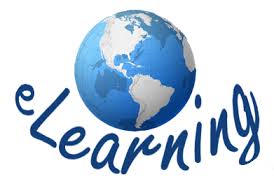 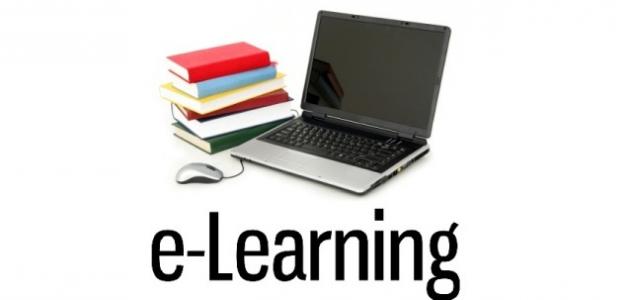 تعلن كلية علوم الحاسب ونظم المعلومات للطالبات المستجدات والمستويات الأخرى انه ستعقد  دورات تدريبية عن التعلم الإلكتروني في الأيام التالية:الاثنين 29/12/1436 هـ -  الموافق 12/10/2015م في تمام الساعة4 –5                           الأربعاء 1/1/1437 هـ - الموافق 14/10/2015م في تمام الساعة 4 – 5                                الخميس2/1/ 437ا هـ - الموافق 15/10/2015 م في تمام الساعة  4 –5رابط الدورة التدريبية:https://lms.nu.edu.sa/webapps/bb-collaborate-BBLEARN/launchSession/guest?uid=75423b82-16d2-4b39-b38b-5965283bec6b             التاريخ 23/12/1436ه الموافق 6/10/2015م